Prof. Mauro La Barbera   Home pageAnalisi   Classe quintaPUNTI CRITICI DI UNA FUNZIONE	CLASSIFICAZIONEOsservazione: per i punti angolosi esistono ulteriori possibilità, ad esempio quando uno dei due limiti del rapporto incrementale è infinito.STAZIONARIMassimo relativoMinimo relativoFlesso orizzontale ascendenteFlesso orizzontale discendenteGrafico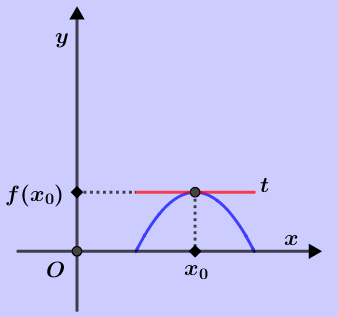 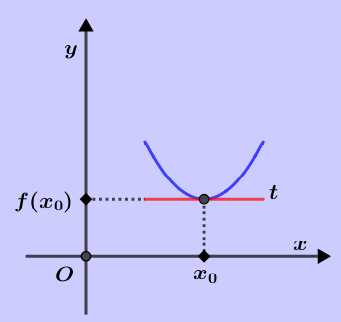 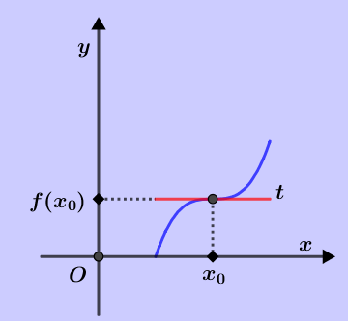 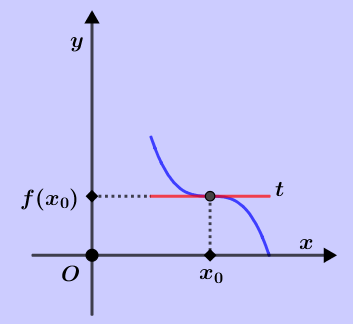 Sequenza segni derivata primaSequenza segni derivata secondaNON STAZIONARIFlesso obliquo ascendenteFlesso obliquo ascendenteFlesso obliquo discendenteFlesso obliquo discendenteGrafico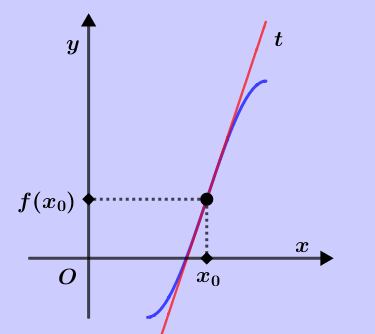 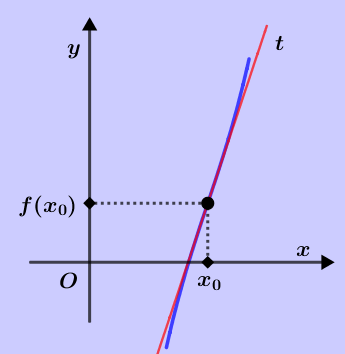 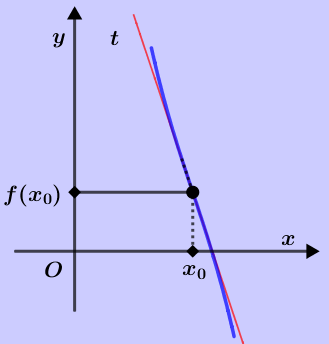 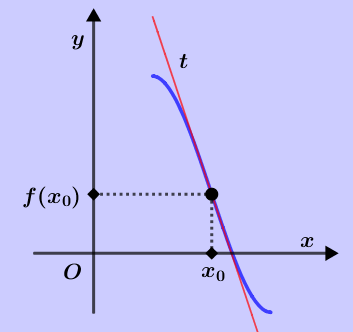 Sequenza segni derivata primaSequenza segni derivata secondaNON DERIVABILITA’Flesso verticale ascendenteFlesso verticale discendenteCuspide concavità verso l’altoCuspide concavità verso il bassoGrafico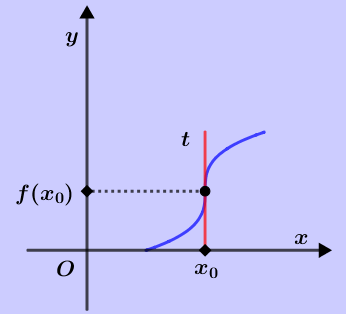 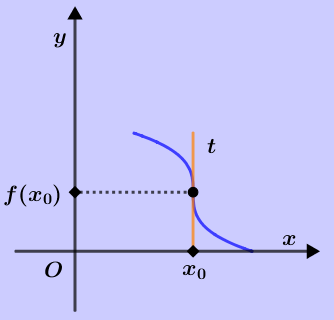 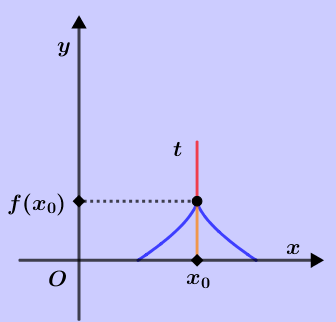 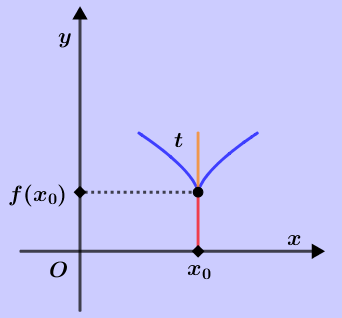 Sequenza segni derivata primaSequenza segni derivata secondaNON DERIVABILITA’Angoloso verso l’altoAngoloso verso l’altoAngoloso verso il bassoAngoloso verso il bassoGrafico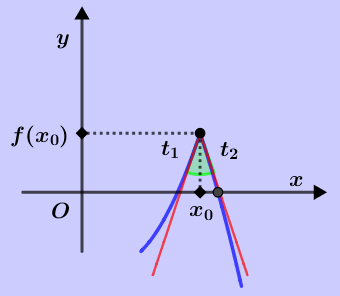 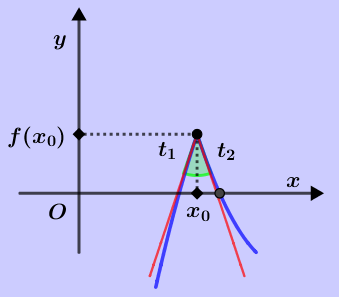 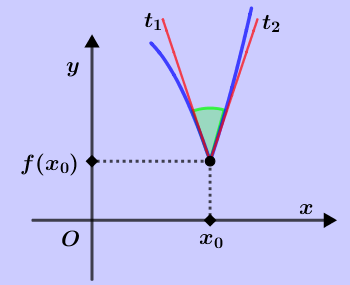 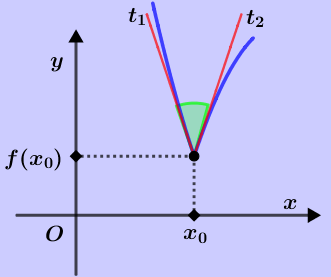 Sequenza segni derivata primaSequenza segni derivata seconda